МИНИСТЕРСТВО ОБРАЗОВАНИЯ И НАУКИ КРОШСКИЙ ГОСУДАРСТВЕННЫЙУНИВЕРСИТЕТМЕЖДУНАРОДНЫЙ МЕДИЦИНСКИЙФАКУЛЬТЕТ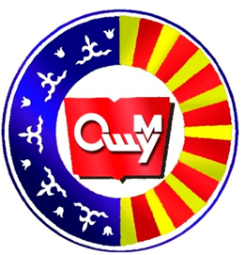 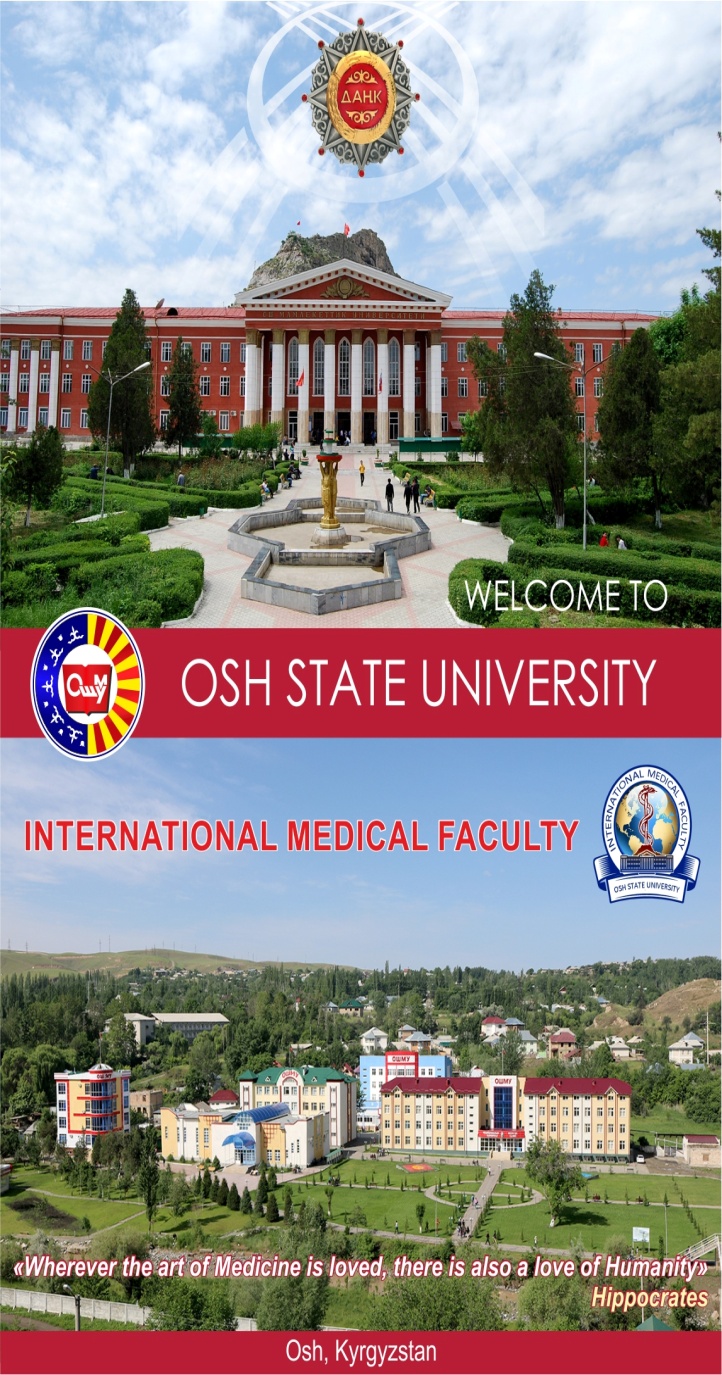 САМОАНАЛИЗ  кафедры  «КЛИНИЧЕСКИХ ДИСЦИПЛИН 2»  о состоянии учебно-методической,  научно-исследовательской  и  воспитательной  работы, для внутренней проверки комиссии международного медицинского факультета ОшГУСостав комиссии по самоотчету:Председатель: PhD, ст.преп. Л. М. Джумаева Члены: к.м.н., доцент К. Ш. Сакибаев             к.м.н., доцент А. К. Турусбекова             Р. М. Ажимаматова             А. Н. Миталипова. Дата сдачи самоотчета: 20.04.19г.Составили: к.м.н., доцент М. М. Бугубаева и ППС кафедры.2019г.СодержаниеСписок сокращений, использованных в отчете:КР – Кыргызская РеспубликаОшГУ – Ошский государственный университетММФ– международный медицинский факультетКД2 – кафедра “Клинических дисциплин 2”ООП – основная образовательная программаОП - образовательная программаРО – результаты обученияОК– общие компетенцииИК – инструментальные компетенцииСЛК – социально-личностные компетенцииПК– профессиональные компетенцииДК – дополнительные компетенции, принятые программойУС – ученый советППС – профессорско-преподавательский совставГОС ВПО – государственный образовательный стандарт высшего профессионального образованияФОС – фонд оценочных средствГАК – Государственная аттестационная комиссияУМК – учебно-методический комплексУВП – учебно-вспомогательный персоналИнформация о кафедреКафедра «Клинических дисциплин 2» международного медицинского факультета ОшГУ была реорганизована в начале 2017-2018 учебного года  и утверждена на основании  решения Ученого Совета  ОшГУ№8  протокол (приказом № 1020) от 06.07.2017г. На кафедре осуществляется преподавания базовых дисциплин студентам международного медицинского факультета, а также обеспечивается подготовка студентов по специальности «лечебное дело» - 560001, в которую входят  педиатрические, хирургические и акушерско-гинекологические дисциплины.С момента создания кафедры заведует кафедрой  к.м.н., доцент М. М. Бугубаева, которая на должность заведующей кафедрой «Клинических дисциплин 2» и доцента утверждена по результатам конкурса и решением  Ученого Совета ОшГУ№8 приказом от 02.07.18г.М. М. Бугубаева - врач педиатрI категории от 30 июля 2015 года Министерство здравоохранения КР.  Защитила кандидатскую диссертацию на тему: «Клинические особенности течения ВИЧ-инфекции у детей при вертикальной трансмиссии (на примере Ошской области КР)»,  30-июня 2015 года на заседании Диссертационного совета Д 14.15.514 при Национальном центре охраны материнства и детства и Кыргызском государственном медицинском институте переподготовки и повышения квалификации Министерства здравоохранения Кыргызской Республики (720038, Кыргызская Республика, г. Бишкек, ул. Ахунбаева, 190.) В общей сложности имеет 17 научных работ, опубликованных в отечественных и зарубежных публикациях (один из них, в научном журнале Scopus, h-индекс-1).	Главной целью кафедры является организация учебной, методической и научно-исследовательской работы в области педиатрических, хирургических и акушерско-гинекологических дисциплин, а также подготовка квалифицированного специалиста умеющего осуществлять базовые навыки медицинской деятельности, в целях реализации целей и ожидаемых результатов общеобразовательной программы (ООП 2018-2019г.) международного медицинского факультета ОшГУ.Электронный адрес кафедры: СlinicalD2@mail.ruПрофессорско-преподавательский состав кафедры:(Таблица -1)Качественный состав кафедры: (Таблица -2)Рисунок – 1. Сведения о докторах, кандидатах наук и PhD кафедры.Рисунок – 2. Качественный показатель всего ППС (включая совместителей) кафедры.Рисунок – 3. Качественный показатель основных преподавателей (штатников)  кафедры.Структура учебно-вспомогательного персонала кафедры:(Таблица -3)Перечень формируемых компетенций кафедры клинических дисциплин 2 ММФ ОшГУ в рамках соответствующих дисциплин учебного плана за 2018-19 учебный год. Специальность: 560001 – Лечебное дело. (Таблица -4)⃰ - включая экспериментальный учебный планАбсолютное и качественное успеваемость по дисциплинам кафедры клинических дисциплин 2наIполугодие 2018-2019 учебного года (Таблица -5)Рисунок – 4. Абсолютное и качественное успеваемость по дисциплинам кафедры клинических дисциплин 2 на I полугодие 2018-2019 учебного года.Закон Кыргызской Республики об образовании. Гимн, герб, флаг КР. Устав ОшГУ. Гимн, герб и флаг ОшГУ.Закон Кыргызской Республики об образовании от 30 апреля 2003 года № 92 http://cbd.minjust.gov.kg/act/view/ru-ru/82318 и  о принятии Закона Кыргызской Республики "О внесении изменений в Закон Кыргызской Республики "Об образовании" от 21.07.18г. http://cbd.minjust.gov.kg/act/view/ru-ru/1216 устанавливают принципы государственной политики в области образования, осуществления образовательного процесса, деятельности образовательных организаций, получения образования в Кыргызской Республике, а также служит правовой базой их реализации, которые имеются среди нормативных документов кафедры (31/5-03).Международный медицинский факультет работает при ОшГУ, которая оосуществляет свою деятельность в соответствии с Конституцией Кыргызской Республики, Гражданским кодексом КР, Законом КР «Об образовании», Уставом ОшГУ и другими нормативно-правовыми актами в области образования. ОшГУ, как юридическое лицо, прошел регистрацию в Министерстве юстиции Кыргызской Республики и получил Свидетельство о государственной регистрации юридического лица (регистрационный № 92413-3310-У-е от 20 июля 2016 года). Университет является  государственной  организацией, с организационно-правовой формой – Учреждение. Учредитель – Министерство образования и науки Кыргызской Республики.  Имеет Устав, самостоятельный баланс, печать и другие реквизиты (31/5-03).https://www.oshsu.kg/univer/?lg=1&id_parent=5547Текущий (2018-2019гг..) и перспективный(2018-2023гг..) планы работы кафедры.Годовой план работы кафедры является основным документом, определяющим планирование всех основных видов деятельности, которые должны выполняться в течение одного учебного года. План работы кафедры “Клинических дисциплин 2” на 2018-2019 учебный год был составлен согласно комплексному плану ММФна текущий учебный год (утвержден 29 октября 2018 года, протокол №2 очередное заседание УС ММФ), который предворительно был обсужден на очередном заседании кафедры 5 сентября 2018 года, протокол №1 с последующим внесением некоторых измененийутвержден  на №3 заседании кафедры от 8 октября 2018 года (31/5-03).https://www.oshsu.kg/resurs/document/PDF-20181116130544-usekov85.pdf.Перспективный план кафедры по развитию и совершенствованию учебной деятельности кафедры на 2018-2023 учебные годысоставлен с учетом перспективного плана международного медицинского факультета, который в свою очередь согласован с перспективным планом развития ОшГУ. Разработанный пятилетний план кафедры «Клинических дисциплин 2» обсужден и утвержден на №9 очередном заседании кафедры от 4 мая 2018 года 2017-2018 учебного года, который на 2018-2019 учебном году пересмотрен со стороны ППС кафедры и снова переутвержден 6 ноября 2018 года, протокол №3 с последующим размещением на сайте кафедры. Перспективный план кафедры включает организационные, учебно-методические, научно-исследовательские и воспитательные работы реализуемые в течение 2018-2023 годы(31/5-03).https://www.oshsu.kg/resurs/document/PDF-20181116131628-usekov85.pdfПри разработке текущего (2018-2019гг..) и перспективного (2018-2023гг..) планов кафедры в обязательном порядке определялись ожидаемые результаты на каждое мероприятие, так как при завершении плана намечается составление анализов выполнения запланированных работ. Ежемесячный план заседаний кафедры на 2018-2019 учебный год, протоколы и постановление.На 2018-2019 учебный год составлен учетом кафедрального плана кафедры на текущий учебный год и утвежден 5 сентября 2018 года, протокол №1. При этом были запланированы 10 очередных заседаний, где имеются конкретные темы для обсужденияс ожидаемыми результатами, время выполнения и ответсвенные лица (31/5-03).http://www.oshsu.kg/resurs/document/DOCX-20181210144907-usekov85.docxНа сегодняшний день проведены 9 очередных и 5 внеочередных кафедральных заседаний. На каждом кафедральном заседании были обсуждены запланированные темы, которые в свою очередь запротоколированы с внесением соответсвующих постановлений. В целях оформления протоколов заседаний кафедры имеется журнал регистрации заседаний кафедры, который был заведен, прошнурован и пронумирован (161 страниц) 13 сентября 2017 года. Кроме журнала регистрации заседаний кафедры, для подтверждения процесса кафедрального заседания оформляется дополнительный протокол на бумаге А4с фотоотчетами и со списком присутсвующих (31/5-07).Обсуждение ГОС ВПО,  ООП ММФ, матрицы компетенций на кафедральном заседании и их постановление.Так как, выполнение ГОС ВПО является обязательным для всех вузов, реализующих профессиональные образовательные программы по подготовке специалистов, независимо от их организационно-правовых форм, международный медицинский факультетпо специальности «лечебное дело - 560001» разработал ООП ММФ на 2018-2019 учебный год на основе соответствующего ГОС (2015г.).  После утверждения общеобразовательной программы на заседании УС ММФ 29 октября 2018 года, протоколом №2. В процессе разработки ООП ММФ на очередном кафедральном заседании «Клинических дисциплин 2» совместно с ППС был обсужден 8 октября 2018 года (протокол №3) общеобразовательная программа факультете. Во время обсуждения преподаватели выбирали соответствующие РО и компетенции по своим дисциплинам. В итоге бурного кафедрального обсуждения были выбраны  РО-3, РО-4, РО-5, РО-6, РО-7, РО-8, РО-11 и ПК-2, ПК-3, ПК-4, ПК-5, ПК-6, ПК-9, ПК-10, ПК-11, ПК-12, ПК-13, ПК-14, ПК-15, ПК-16, ПК-17, ПК-18, ПК-21, ПК-25, ПК-27, ДК-3, ИК-1, СЛК-1, СЛК-3, ОК-8 касающиеся дисциплин кафедры.РО3– Способен определять и реализовывать приоритеты собственной деятельности и способы ее совершенствования на основе принятых морально-правовых норм обществаРО4 - Способен решать стандартные задачи с использованием медико-технической аппаратуры, информационно-коммуникационных ресурсов и технологий РО5 – Способен к оценке морфофункциональных, физиологических состояний и патологических процессов и применить методы исследования больных взрослых и детей для решения профессиональных задачРО6 - Умеет применить базовые знания в области профилактической деятельности для решения профессиональных задачРО7 – Умеет применить базовые знания в области диагностической деятельности для решения профессиональных задачРО9 - Умеет применить базовые знания в области реабилитационной деятельности для решения профессиональных задачРО11 - Умеет применить базовые знания в области научно-исследовательской деятельности для решения профессиональных задач.При разработке матрицы компетенций кафедры принимали участие все преподаватели, так как все 24 дисциплин участвуют в реализации образовательной программы ММФ составленный на 2018-2019 учебный год по специальности «Лечебное дело» - 560001.После предварительного обсуждения и составления матрицы компетенций кафедры 6 ноября 2018 года №4 протоколом  утвержден перечень формируемых компетенций кафедры клинических дисциплин 2 ММФ ОшГУ в рамках соответствующих дисциплин учебного плана за 2018-19 учебный год (Таблица -4).  При формулировке постановлений четко указываете то, что все предметникам необходимо разработать УМК дисциплин согласно утвержденному ООП ММФ ОшГУ и матрицы компетенций на 2018-2019 учебный год (31/5-15).https://www.oshsu.kg/univer/?lg=1&id_parent=4914Паспорт кафедры и качество составления.Так как, кафедра является основной структурной единицей  факультета в высшем учебном заведении, осуществляющая подготовку специалистов, кафедрой «Клинических дисциплин 2» разработан паспорт, который в свою очередь размещен на сайт кафедры.https://www.oshsu.kg/univer/?lg=1&id_parent=4773Настоящий паспорт кафедры «Клинических дисциплин 2» на 2018-2019 год включает исторические аспекты, цели, задачи и функции кафедры, перечень дисциплин, по которым выпускаются кадры, перечень формируемых компетенций, сведения о профессорско-преподавательском составе, о докторах, кандидат наук, РhD, аспирантов, научное направление и связи кафедры, информация об учебных и производственных и квалификационных практиках, производственные связи кафедры, о материально-технической базе, структуре учебно-вспомогательного персонала, о наградах, конкурсах, грантах, а также о воспитательных и спортивных мероприятиях (31/5-03).Расчет часов. Штатное расписание и штатный формуляр.Расчет часов кафедры “Клинических дисциплин 2” осуществлен в начале 2018-2019 учебного года, где часы были распределены между основными преподавателями и совместителями. Далее определены штатное расписание и штатный формуляр кафедры, которые были утверждены 31 октября 2018 года и прикреплены в основные папки кафедры (31/5-27). Сравненително,на 8725 часов стало большена текущем учебном году чемс прошлым 2017-2018 учебным годом, т.е. если в 2017-2018 учебном году было 23388,5 часов, то в 2018-2019 учебном году стало 32113 часов. Рисунок – 5. Сравнительный анализ часов кафедры «Клинических дисциплин 2» на 2017-2018 и 2018-2019 учебные годы.Это объясняется с тем, что на 2018-2019  учебном  году увеличелись колическтво групп на курсах и решением УМС факультета включеныпредметы“Неонатология”3 кредита от ВКи “Медицинская радиология лучевая терапия» 3 кредита КПВ блока ОПД.В связи с увеличение количество часов на кафедре возникла необходимость увеличения числа ППС. Поэтолму, на текущий учебный год 11 новых сотудников (4 основных и 7 совместителей) были включены в состав кафедры. Прием на работу преподавателей проводилось в соответствии с положением ОшГУ о приеме, переводе и  увольнении работников от 27 сентября 2012 года, а также согласно  Бюллетеню №15 «Правила внутреннего распорядка ОшГУ», принятого на Ученом совете ОшГУ от 25.10.11 г. Согласно бюллетеню №15 преподаватели университета реализуют право на труд, путем заключения в письменной форме трудового договора в соответствии с действующим законодательством.Расчитанные 32113 часовна текущий учебный год были распределены (прот.№2, 4.09.2018) между преподавателями кафедры, которые в свою очередь внесены в индивидуальные план работы каждого сотрудника с дальшейшим резмещением в информационный AVNпортал  ОшГУ (31/5-27).Расчет часов кафедры “Клинических дисциплин 2” на I полугодие 2018-2019  учебного  года.(Таблица -6)На сегодняшний день ППС кафедры выполняет часы расчитанные на II полугодие 2018-2019  учебного  года.Индивидуальные рабочие планы преподавателей. Портфолио ППС. Индивидуальные планы преподавателей составлены на текущий учебный год и являются основными документами, определяющие объем и виды работ, выполняемых  преподавателем кафедры КД2, в котором запланированы индивидуальные нагрузки, учебно-методические, научные, общественные, воспитательные работы. Все виды мероприятий, вносимые в индивидуальный план,  четко сформулированы с указанием трудоемкости в часах. Индивидуальные планы ППС подписаны самими преподавателями кафедры, заведующей кафедрой и утверждены деканом факультета (31/5-19). Выполнение запланированных работ строго контралируется заведующей кафедрой с дальнейшим подведением итогов на заседании кафедры в конце учебного года. Кроме индивидуальных планов, на каждого преподавателя кафедры созданы портфолио, где собраны документы в процессе развития педагогической деятельности с целью оценки прогресса в работе и накопленного им опыта в течение определенного времени. Рабочий учебный план, семестровый учебный план.	Учебный процесс в ММФ организовывается в соответствии с законодательством КР в области образования, положениями МОиН КР и внутренних положений ОшГУ. Поэтому, деятельность кафедры КД2 проводится согласно утвержденным учебным и рабочим учебным планом ММФ на 2018-2019 учебный год, которые рассмотрены на Ученом совета факультета, пройдены  экспертизу в учебно-информационном департаменте на соответствие Госстандарту и утверждены ректором ОшГУ. Деканатом факультета осуществляется планирование и организация учебного процесса на основе действующего учебного плана, который текущий учебный год организован согласно семестровому учебному плану по 2х поточно по цикловой системе и круглогодично. На основе расчета часов составляется и утверждается расписание занятий по дисциплинам на каждое учебное полугодие, которое вывешивает деканат на специальном стенде и вводитв информационную систему АVN. Студенты и преподаватели имеют свободный доступ к расписанию через приложение Кelbil . Контроль за ходом учебного процесса систематически осуществляется со стороны деканата и УИД ОшГУ. Качественную оценку результатов процесса обучения осуществляет Департамент аккредитации и гарантии качества ОшГУ.   Материально-техническая база кафедры.Кафедра «Клинических дисциплин 2» расположена на 4 этаже медицинской клиники ОшГУ, где имеются 10 учебных аудиторий и 1 кабинет для преподавателей и лаборантского состава.   Кафедра осуществляет преподавание базовых дисциплин для студентов, а также обеспечивает подготовку студентов по дисциплинам клинического цикла по специальности «Лечебное дело»-560001.                                                       	На текущем учебном году ППС кафедры особое внимание уделяло на оформление самой кафедры и учебных аудиторий. Коридор кафедры оснащен большими стендами отражающие деятельность кафедры, где раскрываются работы учебно-вспомогательной структуры c основными фотофактами. А также, имеется стенды для вывешивания календарных планов текущих предметов с указанием их часов, которые облегчает работу преподавателей и предоставляет удобство студентам.  В апреле 2019 года на кафедре КД2 организована выставка самостоятельных работ студентов, состоящая из 3х многоячеечных мини-шкафоф, где выставили handmade учащихся по предметам.В целях мотивации студентов ММФ ОшГУ, подготовлены и вывешены 10 баннеров из цитат и высказываний великих людей о медицине и об образовании.Кроме этого, кафедра оснащена плакатами – 115 штук. Имеется  24 столов – преподавательских, стульев – 26 шт., учебных блоков – 47 шт.,  доска – 10 шт.,  компьютер Pentium IV – 3 шт., принтер – 2 шт. Мультимедийный проектор ( Еpson ) – 1 шт, цветной принтер-1шт. который приобретен средствами кафедры.Для улучшения преподования дисциплин “Педиатрия” и “Неонатология” кабинет педиатрии оформлен в виде лаборатории, где имеются пеленальный столик, электронные весы, поверхность для обследования детей и новорожденных, ростомер и можество предметов для усвоения тем.Работа по подготовке к аккредитации: утверждение и выполнение планы рабочей группы, обязанности  председателя рабочей группы и ответственных лиц за стандарты по подготовке к независимой аккредитации.В целях реализации миссии ОшГУ и подготовки к независимой аккредитации на кафедре «Клинических дисциплин 2»  ведется усиленная работа, так как предварительное время проведения аккредитации ММФ ОшГУ запланирован на 2019-2020  учебный год.https://www.oshsu.kg/news/new/?lg=1&id_parent=3528&id2=10560&list=522 сентября 2018 года №2 протоколом на кафедральном заседаниибыл утвержден, состав рабочей группы и план работы рабочей группы (08.10.18г., протокол №3) на 2018-2019 учебный год, где указаны план мероприятий на каждый месяц текущего года с указанием ответственных лиц и ожидаемых результатов. В состав рабочей группы входят: председатель А. Э. Омурзакова, зам. председатель В. Д. Турсунова и члены Ж. А. Абжамилова, Ж. М. Эралиева, И. С. Абдирайимов, Ж. А. Абдирасулова, Г. Ж. Осмонова. https://www.oshsu.kg/univer/?lg=1&id_parent=4944План работы рабочей группы на 2018-2019 учебный год согласован ответственным по подготовке к независимой аккредитации ММФ к.м.н., доцентом К. Ш. Сакибаевым.Кроме этого, на кафедре КД2 заведены папки по 7 стандартам и каждый стандарт распределен среди членов рабочей группы по подготовке к независимой аккредитации. Согласно утвержденному плану рабочей группы ответственные лица по стандартам организовывали презентации на очередных кафедральных заседаниях с дальнейшим обсуждением ППСкритериев оценки. https://www.oshsu.kg/news/new/?lg=1&id_parent=3528&id2=10663&list=5https://www.oshsu.kg/news/new/?lg=1&id_parent=3528&id2=10995&list=3В конце текущего учебного года на очередном заседании кафедры рабочей группой будет подведен анализ выполнения плана по подготовке к независимой аккредитации.Для участия в конкурсе инновационных идей среди вузов Кыргызстана, изменяющийся мир-адаптированный студент - инновационная культура образования план внедрения и реализации softskills (6 мягких навыков) кафедры «Клинических дисциплин 2» ММФ, ОшГУ за февраль, март, апрель 2019 года(09.02.19г., протокол №7). При этом,с кафедры участвовали 2 предмета, которыми являются«Детские болезни (пропедевтика)» и «Хирургические болезни, лучевая диагностика (пропедевтика, общая хирургия)».  Согласно плану были разработаны план-конспекты занятий, организованы практические занятия,Workshop, где участвовали студенты 3eng-8 a и b (команда «PROPEDEUTICUM»). https://www.oshsu.kg/news/new/?lg=1&id_parent=3528&id2=10960&list=3Каждое организованное мероприятие по формировании компетенций softskills (6 мягких навыков) было размещено на сайте фейсбук «Инновационные идеи среди вузов Кыргызстана». Всего с кафедры КД2 в данную страничку внесено 11 информаций по реализации мягких навыков, с разъяснением формируемых компетенций.  https://www.facebook.com/groups/599043517207216/?epa=SEARCH_BOXУчебно-методическая работа кафедры. Учебно-методическая работа (УМР) кафедры КД2, осуществляется согласно утвержденному плану от 6 ноября в 2018 года, протокол №3 на основе комплексного плана ММФ на 2018-2019 учебный год (31/5-15). Выполнение  плана  УМР периодически обсуждается на кафедральных заседаниях. https://www.oshsu.kg/resurs/document/PDF-20181206104314-usekov85.pdfУчитывая утвержденный ООП ММФ на 2018-2019 учебный год по специальности «Лечебное дело 560001» ППС кафедры КД 2 разработали УМК по своим дисциплинам. Во всех  рабочих программах дисциплин указаны РО и соответствующие компетенции, на формирование которых нацелена дисциплина. На их основе преподавателями сформулированы результаты обучения дисциплин, с учетом которых определяется конкретная тематика и содержание проводимых занятий. Формируемые компетенции и РО указываются в силлабусе дисциплины, и доводится до студентов в электронных и бумажных носителях. В течение учебного года УМК предметов периодически обновляются и корректируются. Сотрудниками кафедры регулярно разрабатывают и актуализируют рабочие программы дисциплин, обновляется содержание планов практической работы.	Так как, Использование современных активных технологий и методов обучения помогает студентам осваивать практические навыки, закреплять знания по данной проблеме, повышает качество подготовки специалистов международного медицинского факультета на кафедре «Клинических дисциплин 2» используют методы: бинарные лекции, лекции-дискуссии, практические занятия в медицинских учреждениях, ролевые игры, кейс-стади, работа в малых группах, презентации, просмотр и обсуждение видеороликов и др. Например: Бинарные лекции проводятся двумя психологически и интеллектуально совместимыми преподавателями, которые могут быть представителями одной или разных наук. А на лекциях-дискуссиях, преподаватель при изложении материала использует на поставленные вопросы, организует свободный обмен мнениями в интервалах между логическими разделами. При использовании метода кейс-стади, имеются последовательные этапы продуктивной деятельности студента в условиях проблемной клинической ситуации. Поэтому, использование на занятиях активных технологий обучения для студентов ММФ ОшГУ формирует субъектную позицию будущего клинициста формируя РО по соответственным предметам.	https://www.oshsu.kg/news/new/?lg=1&id_parent=3528&id2=9066&list=14	https://www.oshsu.kg/news/new/?lg=1&id_parent=3528&id2=9374&list=12	https://www.oshsu.kg/news/new/?lg=1&id_parent=3528&id2=9942&list=8	https://www.oshsu.kg/news/new/?lg=1&id_parent=4773&id2=10950	Согласно приказу ОшГУ № 774 от 25.08.18 г. представители отдела ДАГКО А. Т. Султанова, С. Т. Атакулов, Г. А. Сооронбаева посетили занятия новых нижеперечисленных ассистентов-преподавателей кафедры В. Д. Турсунова, Ж. А. Абдирасулова, А. З. Туйбаев, А. Тиленов, С. А. Бакиров. Во время организации практических занятий члены комиссии уделяли особое внимание на методику преподавания, качество разработки нормативных документаций (рабочая программа, силлабус и планы-конспекты на каждое занятие), а также соответствие компетентности данного ассистента-преподавателя к ведению работы в ММФ ОшГУ. В ходе открытого урока конкурсанты старались применить различные интерактивные методы преподавания для усвоения темы с целью достижения РО темы для формирования ПК предмета.	https://www.oshsu.kg/news/new/?lg=1&id_parent=3528&id2=9579&list=11Для достижения объективного и прозрачного оценивания уровня достижения студентами результатов обучения, в разработку УМК включен паспорт фонда оценочных средств (ФОС) по каждой дисциплине кафедры, который представляет собой набор методических измерителей для выявления и оценки уровня достижения студентами планируемых целей обучения. В целях промежуточной проверки знаний студентов проводятся рубежный контроль (РК), явлющаяся контрольной точкой завершения отдельного раздела дисциплины.  Перед организацией модулей (РК) и экзаменов (ИК) каждый предметник утверждает составленные тесты зав.кафедрой согласуясь с УМС факультета. Большинство ФОС по дисциплинам кафедры КД2 сформированы с использованием глаголов токтосомии Блум. Открытый урок – одна из важных форм организации методической работы, направленный на широкий обмен мнениями, опытом, способствующий взаимному обогащению по оптимальным использованием интерактивной методики преподавания для выработки практических навыков и качеств для подготовки будущего компетентного специалиста. Вначале нового учебного года был составлен и утвержден график открытых занятий на 1-е и 2-е полугодие 2018-2019 учебный года. https://www.oshsu.kg/univer/?lg=1&id_parent=4914Согласно графику открытых занятий на новый 2018-2019 учебный год преподаватели кафедры «Клинических дисциплин 2» провели 10 открытых уроков по запланированным темам. Были выбраны темы, содержание которых имеет практический материал, набор реальных практических ситуаций. Во время занятия следующие преподаватели: Ж. М. Эралиева, А. Э. Омурзакова, Г. Ж. Осмонова, Гаипова А. А., Ж. А. Абжамилова, Ж. А. Абдирасулова, В. Д. Турсунова, А. З. Туйбаев, С. Бакиров, Ф. С. Мамасадыкова со студентами продемонстрировали практическое занятие с использованием активных методов преподавания таких как: мозговой штурм, работа в малых группах, тестирование, устный опрос, разбор реальных ситуаций (кейс-стади), ролевые игры, блиц-игры, проектирование в виде игры и практика на моделях и муляжах. А также на открытых уроках ассистент-преподавателей Ж. А. Абдирасулова, В. Д. Турсунова, А. З. Туйбаев, С. Бакиров, Ф. С. Мамасадыкова присутствовали члены комиссии ДАГКО ОшГУ. Результаты открытых уроков обсуждаются на кафедральных собраниях ежемесячно и протоколируются.https://www.oshsu.kg/news/new/?lg=1&id_parent=3528&id2=10201&list=7	За 2018-2019 учебный год проведены следующие открытые уроки:Абдирасулова Ж. А.	Акушерство и гинекология,	«External examination of pregnant women. Measuring the size of pelvis»;ТурсуноваВ. Д. Акушерство и гинекология,«Diagnosis of pregnancy»;Эралиева Ж. М. Детские болезни и лучевая диагностика (пропедевтика), «Анатомо-физиологические особенности нервной системы у детей»;ОмурзаковаА. Э. Неонатология, «Primary resuscitation of newborns»;ОсмоноваГ. Ж. Детские болезни и лучевая диагностика (пропедевтика), «Anatomical & physiological characteristics of the bone and muscular system in children»;ТуйбаевА. З.	Хирургические болезни, лучевая диагностика (пропедевтика, общаяхирургия),	«Blood transfusion (blood grooping & RH factor definition, cross matching)»;Бакиров С. Хирургические болезни, лучевая диагностика (факультетская хирургия), «Diseases of thyroid gland. Endemic goiter. Thyrotoxicosis. Graves disease»;МамасадыковаФ. Гинекология, «Biologic ethic & medical deontology of the gynecology. Declaration Right of patient»;Гаипова А. А.	Онкология, паллиативная медицина, «Tumors of stomach»;Абжамилова Ж. Детские болезни и лучевая диагностика (пропедевтика), «Congenital heart diseases in children»;Курманалиев Н. К.	Хирургические болезни 3	Complication of bile duct stone diseasesТурсунова В. Д. Акушерство и гинекология (патологическая), «Antepartum hemorrhage»;Маткасымова Г. А. Уход за больными, «Asepsis and antisepsis»;Абдирайимов И. С. Хирургические болезни, лучевая диагностика (факультетская хирургия), «Intestinal obstruction»;Тиленов А. Травматология, ортопедия и военно-полевая хирургия, «Damage  to the pelvic bones»;Мамасадыкова Ф. Акушерство и гинекология (патологическая), «Postpartum bleeding. Supravaginal amputation of uterus»;Туйбаев А. З.	Хирургические болезни, лучевая диагностика (пропедевтика, общая хирургия), «Cold injury»;Бакиров С. Хирургические болезни, лучевая диагностика (факультетская хирургия), Complications of peptic ulcer, hemorrhage, pyloroduodenal stenosis. Абдирасулова Ж. А.	Акушерство и гинекология (патологическая), Vomiting of pregnancy. Preeclampsia. Eclampsia. HELLP-syndrome. (31/5-15).График взаимопосещений преподавателей за 2018-2019 учебный год проводятся согласно утвержденному графику. На текущий учебный год посещены 78 занятий.https://www.oshsu.kg/news/new/?lg=1&id_parent=3528&id2=10201&list=7	После посещения преподаватель проводит анализ урока, где ставит баллы отмечая позитивные и негативные стороны занятия со своими рекомендациями. Результаты анализов посещенных уроков прикреплены в соответствующиую папку кафедры.Согласно графику взаимопосещений кафедры на новый 2018-2019 учебный год зав. каф., к.м.н., доцент М. М. Бугубаева по расписанию посещала занятия преподавателей кафедры. По окончанию урока М. М. Бугубаева оформляла анализ в журнале взаимопосещений заведующей кафедрой с последующим обсуждением преподавателями. Для улучшения качества преподавания в  журнал заносились рекомендации к проведенному уроку (31/5-15).	https://www.oshsu.kg/resurs/document/PDF-20181116152337-usekov85.pdfПлан повышение квалификации преподавателей. Цели и информации удостоверяющие участия в семинарах и тренингах.	Динамическое развитие образования стало одной из основных причин повышения требований к уровню квалификации педагогов. Каждый преподаватель ОшГУ должен обладать профессиональными качествами, и соответствовать современным требованиям образовательной сферы на компетентностном подходе. Согласно закону Минобразования КР статьи 28 «Право на занятие педагогической деятельностью обладают лица, получившие педагогическое образование или соответствующую педагогическую квалификацию; постоянное совершенствование своего профессионального уровня и повышать квалификацию не реже одного раза в 5 лет». Следуя закону 14-28.01.2019 учебного года преподаватели кафедры «Клинических дисциплин 2» прошли обучение на курсах повышения квалификации по педагогике и психологии. Занятие проводилось под руководством профессора М. А. Алтыбаевой, А. З. Закировым, Н. С. Шадиевым, Т. Н. Умаровым, А. Б. Батыралиевым. Основными направлениями лекций являлись основные понятия педагогики и психологии, интерактивные методы и принципы преподавания, психология обучения и человека, правильное оформление документации и разработка УМК. Повысили свою квалификацию следующие преподаватели: А. К. Жумалиев, Б. О. Абдрахманов, ассистент-преподаватели Ф. С. Мамасадыкова, С. А. Бакиров, В. Д. Турсунова, А. З. Туйбаев, Ж. А. Абдирасулова, А. Тиленов. Последние тренинги курсабыли посвящены обучение по использованию интерактивной доски во время практических занятий, которая позволит прочно усвоить полученную информацию.https://www.oshsu.kg/news/new/?lg=1&id_parent=3528&id2=10665&list=43-4 октября 2018 года преподаватели кафедры PhD Саид Али Аббас и Ж. А. Абжамилова приняли участие на международном семинаре, посвященный на подготовку научных публикаций, на тему: «Academic Research and writing» под руководством лектора проф. Haliman Bihti Awang, проф. Kumar Menon. По окончании семинара преподаватели получили сертификаты. https://www.oshsu.kg/news/new/?lg=1&id_parent=3528&id2=9279&list=13	В целях подготовки преподавателей к предстоящей аккредитации и повышения квалификации 27-28.08.18г. на базе международного медицинского факультета был организован двухдневный семинар – тренинг для преподавателей. На семинаре участвовали 27 преподавателей кафедры «Клинических дисциплин 2». Тема семинара «Повышение квалификации преподавателей по системе обеспечения качества в образовании» под руководством профессора Сопуева А. Первый день был посвящен на обучение составление учебно-методического комплекса, второй день - составление электронного учебного пособия. По окончании семинара – тренинга всем участникам ППС были выданы сертификаты.https://www.oshsu.kg/news/new/?lg=1&id_parent=3528&id2=8936&list=14С 29-30 ноября прошел семинар посвященный по онлайн-обучению в организациях высшего профессионального образования в рамках международного дня науки по программе Erasmus+. На мероприятии приняли участие более 30 преподавателей факультета, из кафедры «Клинических дисциплин 2» участвовали зав. каф. к.м.н., доцент М. М. Бугубаева, ассистенты-преподаватели В. Д. Турсунова, А. З. Туйбаев, Ж. А. Абдирасулова. Двухдневный семинар прошел под руководсвом профессоров с технического университета Берлина, Германии- Peer Olaf Kalis, Anja Wipper, Gert van der Laan - университет Милана, Италия; Paul Smits - Амстердам, Голландия. https://www.oshsu.kg/news/new/?lg=1&id_parent=4773&id2=9747&list=23-4 октября 2018 года преподаватели кафедры PhD Саид Али Аббас и Ж. А. Абжамилова приняли участие на международном семинаре, посвященный на подготовку научных публикаций на тему: «Academic Research and writing» под руководством лектора проф. Haliman Bihti Awang, проф. Kumar Menon. По окончании семинара преподаватели получили сертификаты.https://www.oshsu.kg/news/new/?lg=4&id_parent=3528&id2=9279&list=9Повышение квалификации преподавательского состава кафедры КД 2 на 2017-2019 гг.План и деятельность научно-исследовательской работы кафедры на 2018-2019 учебный год.Научная деятельность кафедрыведется согласно утвержденномуплану научно-исследовательской работе на 2018-2019 учебный год (08.10.2018г., протокол №3), который был составлен ориентируясь комплекному плану ММФ ОшГУ на текущий учебный год (31/5-16).Научное направление кафедры: «Актуальные проблемы клинической медицины  Ошской области Кыргызской Республики».В настящее время на кафедре КД2 ведутся исследовательские работы по следующим научным направлениям:На соикание доктора медицинскихнаук:БугубаевойМ. М. на тему: «Профилактика передачи ВИЧ от матери  ребенку и формирование здоровья детей, рожденных от инфицированных женщин» по специальности  «педиатрия» - 14.01.08. без научного консультанта.На соискание ученой степени кандидата медицинских наук:Омурзаковой А. Э. на тему: «Эффективность ранних вмешательств в процессах адаптации, выживаемости и профилактики  перинатальной энцефалопатии у преждевременно родившихся детей»по специальности  «педиатрия» - 14.01.08. Научный руководитель: проф., д.м.н. К. А. Узакбаев.Абжамиловой Ж. А. на тему: «Поражение щитовидной железы при ревматоидном артрите» по специальности «внутренние болезни» - 14.01.04. Научный руководитель: проф., д.м.н. А. Т. Мамасаидов. Каратаева М. А. на тему: «Лапароскопическаяадреналэктомия доброкачественных опухолях щитовидной железы» по специальности «хирургические болезни» - 14.01.17. Научный руководитель: проф., д.м.н. Б. З. Осумбеков. 		https://www.oshsu.kg/resurs/document/PDF-20180509162704-nkurmanaliev.pdfНа текущем учебном соискатель О. И. Курбанбаев 29 ноября 2018 года в НХЦ г. Бишкекуспешно защитил кандидатскую диссертацию на тему: «Эффективность индивидуального подхода к выбору холецистэктомии при желчекаменной болезни»по специальности «хирургические болезни» - 14.01.17. Научный руководитель: проф., д.м.н.А. И. Мусаев.https://www.oshsu.kg/news/new/?lg=1&id_parent=4773&id2=9746Согласно плану работы кафедры на текущий учебный год 23 ноября 2018 года на кафедре проведено кафедральное заседание, где отчитывались аспиранты А. Э. Омурзакова Ж. А.Абжамилова(аспиранты 2-года) за проделанную научно-исследовательскую работу на 2017-2018 год. Далее обсуждалась тема кандидатской диссертации М. А. Каратаева на тему: «Лапароскопическая адреналэктомия при доброкачественных опухолях надпочечников». https://www.oshsu.kg/news/new/?lg=1&id_parent=3528&id2=9941&list=8Перечень опубликованыхстатьей ППС кафедры КД 2 на 2018-2019 учебном году:Бугубаева М. М. Распространенность ВИЧ-инфекции у детей на примере Ошской области Кыргызской Республики. [Текст] / М. М. Бугубаева, Э. Б. Нарматова, Б. Р. Абдыраева [и др.]. Санитарный врач. – 2018. - №. 2. (169). – С. 30-38.Бугубаева М. М. Анализ эпидемиологической ситуации коинфекции ВИЧ+туберкулез в Ошской области  Кыргызской Республики. [Текст] / М. М. Бугубаева, Э. Б. Нарматова, Б. Р. Абдыраева [и др.]. Санитарный врач. – 2018. - №. 3. (170). – С. 43-50.Бугубаева М. М. Особенности эпидемического процесса ВИЧ-инфекции в Ошской области Кыргызстана. [Текст] / М. М. Бугубаева, Т. М. Мамаев С. Т. Жолдошев [и др.]. Санитарный врач. - 2018. - № 7. - С. 36-41. Бугубаева М. М. Оценка физического развития детей раннего возраста, рожденных от ВИЧ - инфицированных матерей. [Текст] / М. М. Бугубаева, Э. Б. Нарматова, Б. Р. Абдыраева. Медицина Кыргызстана. 2018. Т. 1. № 2. С. 97-102.Бугубаева М. М. Ретроспективный анализ эпидемии ВИЧ-инфекции у детей Ошской области. [Текст] / М. М. Бугубаева, Э. Б. Нарматова, Б. Р. Абдыраева [и др.]. Вестник Ошского государственного университета. 2018. № 3. С. 168-172.Абжамилова Ж. А. Thyroid lesions in rheumatoid arthritis. ЦАМЖ. - 2018. Ж. А. Абжамилова А.Т.,  Мамасаидов. XXIV, №1-2. С.164-167.Турдубаев К. Т. «Изменение содержания железа в сыворотке крови у больных на фоне лечения с ААС Мурок», журнал ЦАМЖ им. Мирахимова Том XXIV,№1-2, 2018,стр 127-129, 27-28.04.2018.	Методические разработки:1. Турдубаев К. Т. «Пневмопатии новорожденных детей», Учебное пособие для русско-англоязычных студентов. Ош 2018.2. Турдубаев К. Т. «Недоношенные новоржденные дети», Учебное пособие для русско-англоязычных студентов. Ош 2018.Научно-исследовательская работа студентов (НИРС) является одним из важнейших средств повышения качества подготовки специалистов, а также реализации обучающе-исследовательской парадигмы образования. Поэтому наряду с фундаментальными знаниями, студенты ММФ получают комплекс различных видов знаний, направленных на развитие творческой активности и самостоятельности обучения.Так как студенты ММФ являются приезжими, процесс адаптации студентов к новой социальной среде практически всегда проходит с некоторыми сложностями и оставляет человека клицом к лицу со своей проблемой, предоставляя самому выбирать пути ее решения - от действия к бездействию. Целью СНК кафедры «Клинических дисциплин 2» является проведение исследования психического состояния студентов ММФ и выявление различного рода нарушения психики которые отражают взаимосвязь между различными аспектами, такие как переезд в Кыргызстан (г. Ош) и аффективными расстройствами личности. Поэтому, кафедра «Клинических дисциплин 2» на план СНК 2018-2019 уч. год включила изучение данной проблемы. Согласно составленному плану активируются работа научного кружка. Под руководством преподавателей кафедры (Ж. А. Абжамиловой, И. С. Абдирайимова) совместно с активистами СНК среди 3-х и 5-х курсов ММФ анкетировали 1033 студентов. На сегодня результаты анкетирования проходят статистическую обработку с последующей публикацией в научных журналах.https://www.oshsu.kg/news/new/?lg=1&id_parent=3528&id2=10200&list=7От 19.09.18 года руководством преподавателя Ж. А. Абжамиловой на кафедре организован студенческий научный кружок по педиатрии.Тема кружка: “Рефлексы у новорожденных”, “Дифференциальная диагностика кровотечений у детей”. https://www.oshsu.kg/news/new/?lg=1&id_parent=3528&id2=9065&list=1425 декабря 2018 года по предмету акушерство-гинекологии ассистентами-преподавателями В. Д. Турсуновой и Ж. А. Абдирасуловой был организован конкурс «The best workshop» среди студентов 4курса II потока. На конкурсе участвовали все студенты, которые создавали и соорудили свои кретивные handmade, связанные с тематическим планом СРС по акушерству. https://www.oshsu.kg/news/new/?lg=1&id_parent=3528&id2=10199&list=7Преподавателями на кафедры «Клинические дисциплины 2» Г. А. Маткасымовой, А. А. Гаиповой 26 декабря 2018 года был организован КВН по онкологии на тему «Рак легких». На конкурсе участвовали 3 команды «The Sixplatins», « The Phoenix», «The Celestians». https://www.oshsu.kg/news/new/?lg=1&id_parent=3528&id2=10294&list=6C целью стимулирования студентов к научным исследованиям, выявление одаренных студентов и проверки качества знаний студентов 13 апреля 2019 года по предмету хирургия преподавателями Саид Али Аббас, Каратаев М. А., Абдирайимов И. С., Туйбаев А. З. была организована олимпиада на тему “Acute appendicitis” для студентов 3 и 4 курсов. На конкурсе участвовали 11 команд, состоящие не более из 3-х участников, где заданием конкурса было в течении 15 минут продемонстрировать креативные handmade, презентации и инсценировки, раскрывая заданную тему.https://www.oshsu.kg/news/new/?lg=1&id_parent=3528&id2=11164&list=1Для совершенствования качества учебного процесса на кафедре КД2 организуются гостевые лекции с приглашением специалистов, которые помогают наглядно показать связь теории с конкретными практическими примерами, позволяющие повысить интерес студентов к учебе и выявить проблемы в вопросах достижения результатов обучения. Поэтому, 21 - 24 октября текущего учебного года Andrea van der Kieft - неонатолог из Нидерландии прочитала лекцию для студентов 3, 4 курсов ММФ на тему «Грудное вскармливание», где обсуждались преимущества и недостатки грудного вскармливания в пользу матери и ребенка учитывая особенности применения в Кыргызстане, Индии, Пакистане и Нидерландии. На второй день декан ММФ, проф. Ж. К. Муратов в составе деканата Andrea van der Kieft выразили огромную благодарность и вручили благодарственное письмо. https://www.oshsu.kg/news/new/?lg=1&id_parent=3528&id2=9486&list=11С 22 по 27 октября прошла Международная неделя в г. Сивас, Турция в стенах Университета Джумхуриет в рамках программы Erasmus+. На мероприятии приняли участие представители университетов из Кыргызстана, Азербайджана, России, Марокко, Туниса, Сербия, Грузии, Эфиопии, Болгарии, где одими из представителей Кыргызстана являлись доцент кафедры Г. А. Субанова. На Международной неделе проводились тренинги, гостевые лекции, посетили факультеты, отделы по своей специальности для обмена опытами. В ходе семинара к. м. н., доцент Субанова Г. А. прочитала лекцию на тему «Остановка послеродового кровотечения с помощью балоновой тампонады. Особенности ведение партограммы в Кыргызстане», где была награждена сертификатом. https://www.oshsu.kg/news/new/?lg=1&id_parent=3528&id2=9578&list=11В целях ознакомления опытом местных университетов, клиник, а также проведения профориентационной работы на третьей декаде марта 2019 года делегация ОшГУ во главе с первым проректором проф. А. О. Абдувалиевым зав. каф. «Клинических дисциплин 2», к.м.н., доцент М. М. Бугубаевой и к.м.н., доцент Г. А. Субановой, также зав. каф. «Соцально-гуманитарных дисциплин» к.ф.н., доцент Р. А. Исмаиловой, посетили Индию. Два больших онкологических центров таких как, MAX healthcare и JAYPEE в г. New Delhi поделились опытом, и дали возможность ознакомится работой клиник.https://www.oshsu.kg/news/new/?lg=1&id_parent=4773&id2=10898&list=1 15 апреля 2019 года на конференция среди молодых аспирантов посвященная к «Неделе науки» ММФ участвовали 2 аспиранта кафедры КД 2 со своими докладами.Абжамиловой Ж. А. на тему: «Поражение щитовидной железы при ревматоидном артрите» по специальности «внутренние болезни» - 14.01.04. Научный руководитель: проф., д.м.н. А. Т. Мамасаидов. Каратаева М. А. на тему: «Лапароскопическаяадреналэктомия доброкачественных опухолях щитовидной железы» по специальности «хирургические болезни» - 14.01.17. Научный руководитель: проф., д.м.н. Б. З. Осумбеков.	https://www.oshsu.kg/news/new/?lg=1&id_parent=3528&id2=11170&list=1Воспитательная работа кафедры на 2018-2019 учебный год.На кафедре «Клинических дисциплин 2» особое внимание уделяется на воспитательную и кураторскую работу, которая организуется непосредственно со старшим куратором и групповыми кураторами. В начале нового 2018-2019 учебного года на основании комплексного плана ММФ составлен и утвержден план мероприятий воспитательной и кураторской работы кафедры (08.10.2018г., №3 протокол), согласно которому проводятся кураторские часы, контроль успеваемости и посещаемости занятий и лекций студентов. https://www.oshsu.kg/univer/?lg=1&id_parent=4944Кураторы это преподаватели которые осуществляют организацию и проведение воспитательной работы в группе, с целью подготовки высококвалифицированных специалистов с формированием у студентов активного, творческого, сознательного отношения к учебе, поэтому кураторы кафедры «Клинических дисциплин 2» ведут активную работу с кураторскими группами. Во время кураторских часах обсуждаются вопросы успеваемости студентов, здорового образа жизни, выбора активов группы, а также привлечение студентов к участию в научных кружках и научно-исследовательских работах. В целях управления кураторской работы, каждый куратор кафедры КД2 имеют личные папки, где имеют сведения о каждым студенте, протокола кураторских часов с фотоотчетами. Кроме вышесказанного, преподаватели посещают места проживания студентов, также согласно тематике кураторских часов ходят на концерты, знакомятся культурой и историей кыргызов посещая достопримечательности города.25.09.18г. кураторская группа Ж. А. Абжамиловой посетили детский дом «Алтын уя», где получают воспитание 25 детей. В целях создания приятной атмосферы и доброжелательности, студенты пришли в детский дом со сладостями. Воспитанники приюта и студенты были очень рады этой встрече.23.10.18г. преподаватель А. Э. Омурзакова посетила общежитие и квартиры студентов кураторской группы 4 инл 5, в целях ознакомления с условиями для проживания, самостоятельных занятий, быта и отдыха студентов; поддержки и создание доверительных отношений между студентами и кураторами.25.10.18г. старший куратор кафедры Ж. М. Эралиева вместе со своей группой посетили музей имени Алымбек и Курманжан Датка, в целях ознакомления с культурой и историей кыргызов: историческими памятниками, национальными костюмами и музыкальными инструментами, посудами, древними оружиями.https://www.oshsu.kg/news/new/?lg=1&id_parent=4773&id2=9421&list=3Таким образом, активная работа преподавателей  со студентами на кураторских занятиях улучшает учебную дисциплину и успеваемость студентов, развивает навыки самостоятельной работы, обучает правильно распределять свое свободное время, привлекают студентов к участию в научно-исследовательской, творческой работе.Кроме кураторской работы, согласно утвержденному плану по воспитательной работе, наряду с учебным  процессом с целью развития духовных, морально-эстетических критериев, культурных ценностей  преподавателей кафедры и студентов на кафедре периодически проводятся разносторонние мероприятия.на площади г.Ош 31 августа 2018 года активно участвовали на праздничном митинге посвященному ко дню независимости Кыргызской Республики;на территории ММФ 1 сентября 2018 года принимали участие во время открытия учебного года;во время месячника посвящённому борьбе с ВИЧ/СПИДом, в период акции под девизом «Знай свой статус!» преподаватели кафедры вместе с кураторскими группами прошли добровольное тестирование на ВИЧ;организовав благотворительную акции «Студенты - детям» кураторы кафедры вместе студентами посетили детский дом «Алтын уя» с закупленными продуктами питания; в ресторане «Eldorado Grand» 7 ноября 2018г. преподаватели принимали участие в проведении праздник огня «Дивали»;ко дню профессионального праздника «День учителей» была подготовлена и размещена на стенах коридора студенческая стенгазета, которая отражала благодарность и поздравления, адресованные учителям кафедры;преподаватели активно участвовали на субботниках организованные ММФ и  занимались уборкой, чисткой и ремонтными работами;	https://www.oshsu.kg/news/new/?lg=1&id_parent=4773&id2=9756&list=2С целью совершенствования форм организации массовой физкультурно-оздоровительной и спортивной работы в ВУЗе, укрепление здоровья, привлечение преподавателей к систематическим занятиям спортом, формирование здорового образа жизни и выявление сильнейших спортсменов для формирования сборных команд ОшГУ по видам спорта организовал спартакиаду для ППС университета. Согласно утвержденному плану по воспитательной части кафедры «Клинических дисциплин 2» преподаватели активно участвовали и выиграли призовые места на межфакультетском соревновании. Данная спартакиада проведена с 23.01 по 23.02.2019 года, где участвовали следующие преподаватели кафедры по некоторым видам спорта: Жумалиев А. К., Ормошев К. Д., Каратаев М. А., Ботобеков А. С., Курбанбаев О. И. по бильярду, Абдирайимов И. С., Жумалиев А.К., Ормошев К. Д. по футболу, Абдирасулова Ж. А., Рахманбердиева А. А. по волейболу, Гаипова А. А. и Турсунова В. Д. по шахмату. https://www.oshsu.kg/news/new/?lg=4&id_parent=3528&id2=10664&list=1Преподаватели кафедры активно участвовали во всех культурно-массовых мероприятиях посвященных ко дню защитника отечества, Нооруз, Новый год;На кафедре «Клинических дисциплин 2» от 20 ноября 2018 года был организован одномесячный короткий курс английского языка, где в основном участвовали основные преподаватели. Организацией курса занималась ассистент-преподаватель Ж. А. Абдирасулова, которая побывала в США по программе FLEX 2010-2011 годах, кроме этого она имеет большой опыт в преподавании английского языка на учебных центрах г. Ош.https://www.oshsu.kg/news/new/?lg=4&id_parent=3528&id2=10196&list=4Кафедральный журнал (регистрация прихода и ухода). Утверждение и заполнение. В целях регистрации прихода и ухода преподавателей и срывов занятийна кафедре КД2заведен отдельный журнал, который в свою очередь прошнурован и пронумирован (99 страниц) от 26 ноября 2018 года. В ходе рутиной работы преподователи кафедры ругистрируют в данном журнале время и даты прихода и ухода, заверяя их с подписью. Кроме этого, на кафедре утверждается график дежурств на 2 месяца, который периодически обновляется. Согласно графику дежурный преподаватель регистрирует каждое проведенное практическое занятие в журнале регистрации занятий преподователей на базе кафедры, который прошнурован и пронумерован (173 страниц) от 26 ноября 2018 года. При этом, указывается имя преподавателя, предмет, количество присутсвующих и отсутсвующих студентов. В конце дежурства преподователем вычисляется процент посещаемости студентов на 1 рабочий день, которая отражается во время оформления дневника в журнале веденияоднодневного итогового отчета дежурного преподавателя (155 страниц, 26.11.18г.).Конроль за ведением журналов возложен на лаборанта кафедры Замир к. Айзат.Журнал прием отработок.На кафедре клинических дисциплин 2 утвержден график приемов  отработок и СРС, согласно которому организуются прием отработок. Каждый предметник имеет личный журнал отработок, где ведетсч резистрация ФИО студента, день отработок, тема и баллы. SWOT–анализ1Список сокращений, использованных в отчете.32Информация о кафедре.43Закон Кыргызской Республики об образовании. Гимн, герб, флаг КР. Устав ОшГУ. Гимн, герб и флаг ОшГУ.Текущий (2018-2019гг..) и перспективный(2018-2023гг..) планы работы кафедры.94Ежемесячный план заседаний кафедры на 2018-2019 учебный год, протоколы и постановление. Обсуждение ГОС ВПО,  ООП ММФ, матрицы компетенций на кафедральном заседании и их постановление.105Паспорт кафедры и качество составления. Расчет часов. Штатное расписание и штатный формуляр.116Индивидуальные рабочие планы преподавателей. Портфолио ППС. Рабочий учебный план, семестровый учебный план.127Материально-техническая база кафедры. Работа по подготовке к аккредитации.138Учебно-методическая работа кафедры.149План повышение квалификации преподавателей.1610План и деятельность научно-исследовательской работы кафедры на 2018-2019 учебный год.2111Воспитательная работа кафедры на 2018-2019 учебный год.2412Кафедральный журнал (регистрация прихода и ухода). Утверждение и заполнение. Журнал прием отработок.2613SWOT–анализ27№Ф.И.О.ДисциплинаУченая степень, должность1Бугубаева Махабат МиталиповнаПедиатрияЗаведующая кафедрой, к. м. н., доцент. 2Белеков Жанек ОмошовичХирургияПроф., д.м.н., совм.3Туйбаев Заир АдиевичХирургияПроф., д.м.н., совм.4Джолбунова Зуура Керимбековна		Педиатрия. ДИБд. м. н., совм.5Исаков Умар НурмаматовичУХБПреподаватель – совм.6Курманбеав Нуржигит АдашкановичХирургияПреподаватель7Каримов Нурлан АбдыганыевичУрологияПреподаватель – совм.8Каримова Назгуль АбдижалиловнаАкушерство и гинекологияк. м. н., преподаватель9КурбанбаевОмурбекИсамидиновичХирургияПреподаватель – совм.10Каратаев МирланАнварбековичХирургияПреподаватель11Маманов Марлен АсанбековичРадиология Преподаватель – совм.12Молдоев Мурзали ИльязовичОнкологияПреподаватель – совм.13Мамашарипов Кылыч МамадалиевичХирургияк. м. н., старший преп- совм.14Маткасымова Айжан ТашболотовнаПедиатрияк. м. н., старший преп- совм.15Нуруева Замира АттокуровнаПедиатрияК. м. н., доцент, совм16Осумбеков Руслан БайышбековичХирургияПреподаватель – совм.17Райымбердиев Тынарбек РахманбердиевичРадиологияПреподаватель – совм.18Субанова Гулжамал АрстаналиевнаАкушерство и гинекологияк. м. н., доцент19Саед Али Аббас РахатХирургияPhD, старший преподаватель20Турдубаев Курсанбек ТашболотовичПедиатрияк. м. н., доцент, совм.21Эралиева Жазгул МырзабековнаПедиатрияПреподаватель 22Шамшиев Нурланбек ОрунбековичДетская хирургияСтарший преподаватель, совм.23Гаипова Акпери АбдибаитовнаОнкологияПреподаватель 24Омурзакова Айсулуу ЭрмековнаПедиатрия Преподаватель 25Абдирайимов Искендер СултаналиевичХирургия Преподаватель 26Бегматова Дамира ШарабидиновнаАкушерство и гинекологияPhD,преподаватель27Рыскулбеков Мукан РыскулбековичДетская хирургияПреподаватель28Оморбекова Чолпон ТоконовнаДетские болезник.м.н., доцент, совм.29Осмонов Тагайбек ЖенишбаевичХирургияк.м.н., доцент,совм.30Абжамилова Жазгул АбдыкалыковнаДетские болезниПреподаватель 31Осмонова Гулназ Женишбаевна Детские болезниПреподаватель 32Курманалиев Нурлан КамбаралыевичТравматологияПреподаватель 33Ормошев Кубанычбек ДадажановичТравматологияПреподаватель, совм.34Раимова Клара АмангелдиевнаРадиологияПреподаватель, совм.35Маткасымова Гулшат АлтымышовнаОнкология Преподаватель36АбдиевАзаматШакировичХирургияд.м.н., совместитель37Атабаев  Ибрагим Насырович ПрактикаСтарший преподаватель, совм.38Джумаева Лазокат Мадаминовна.ПрактикаPhD доцент, совм.39Исаков  Арстан АбдирашитовичАнестезиологияПреподаватель, совм.40Турсунова Вероника ДавидбековнаАкушерство и гинекологияАссистент-преподаватель41Абдирасулова Жайнагул АбдирасуловнаАкушерство и гинекологияСтажёр-преподаватель42Тиленов Азамат ТиленовичТравматологияАссистент-преподаватель43Бакиров Сыргак АбдыкапаровичХирургияАссистент-преподаватель44Мамасадыкова Феруза СагынбаевнаАкушерство и гинекологияПреподаватель45АрапбаеваУултай НурпазыловнаУХБПреподаватель, совм.46Туйбаев Азамат ЗаировичХирургияАссистент-преподаватель47Ботобеков Абдирасил СайпидиновичАнестезиология Преподаватель48Абдурахманов Бактыяр ОмурбековичРадиологияк. м. н. (РФ), совм.49Жумалиев Атабек КаныбековичХирургияПреподаватель, совм.50Анарбаева Аида АбдисаминовнаПедиатрия.К. м. н., доцент, совм.51РахманбердиеваА. М. методист52Замирбек кызы АйзатлаборантВсего/штатникид.м.н/проф.к.м.н./ доц.Phd/доц.Преподаватели/аспирантыассист. преп50/194/211/73/127/35№                               Ф.И.О.Занимаемая должность1Абдирайимов И. С. Завуч кафедры2ЭралиеваЖ. М.Старший куратор3МаткасымоваГ. А.Ответственная по научно-исследовательской работе4ГаиповаА. А.Ответственная по  учебно-методической работе 5АбжамиловаЖ. А.Ответственная по  воспитательной работе5Турсунова В. Д.Ответственная за оформления сайта кафедры6РахманбердиеваА. М. Методист7ЗамирбеккызыАйзатЛаборант№Название дисциплинКредит часовКомпетенции по ГОС 2015Компетенции по ГОС 2015Компетенции по ГОС 2015Компетенции по ГОС 2015ООПОНКИКСЛОКПКРО ООПНазвание цикла (ов) Базовая часть1Детские болезни, лучевая диагностика (пропедевтика)10ДК-3, ПК-2, ПК-3 ПК-11, ПК-12РО-5, РО-72Детские болезни 2 (факультетская педиатрия 1)5ПК-2, ПК-11, ПК-14, ПК-15РО-5, РО-7, РО-83Детские болезни 2 (госпитальная педиатрия)5ПК-2, ПК-11, ПК-13, ПК-14, ПК-15РО-5, РО-7, РО-84Хирургические болезни, лучевая диагностика (пропедевтика, общая хирургия)7ДК-3, ПК-2, ПК-3, ПК-4РО-55Хирургические болезни, лучевая диагностика (факультетская хирургия)6ПК-3, ПК-4, ПК-11, ПК-12РО-5, РО-76Акушерство и гинекология (физиологическое акушерство, патологическое акушерство )7 ПК-2, ПК-11, ПК-12, ПК-13РО-5, РО-77Гинекология3ПК-11, ПК-13, ПК-14, ПК-15РО-7, РО-88Анестезиология, интенсивная терапия, неотложные состояния3ПК-2, ПК-3, ПК-11, ПК-12, ПК-13РО-5, РО-7Вариативная частьДисциплины, предлагаемые ВУЗом9Детские болезни 33ПК-13, ПК-17, ПК-18РО-7, РО-810Хирургические болезни 2 (госпитальная хирургия)4ПК-4, ПК-11, ПК-12РО-5, РО-711Хирургические болезни 33ПК-13, ПК-14, ПК-16РО-7, РО-812Акушерство и гинекология 25ПК-11, ПК-13, ПК-14, ПК-15РО-7, РО-813Онкология, паллиативная медицина6ПК-3, ПК-4, ПК-13, ПК-27РО-5, РО-7, РО-1114Травматология, ортопедия и военно-полевая хирургия6СЛК-3ПК-2, ПК-3, ПК-4, ПК-11, ПК-12, ПК-13РО-5, РО-7, РО-1115Урология3ПК-2, ПК-13, ПК-14, ПК-15РО-5, РО-7, РО-816Детская хирургия3ДК-3, ПК-3, ПК-11РО-5, РО-717Неонатология3ДК-3, ПК-2, ПК-11, ПК-12РО-5, РО-7Дисциплины, по выбору студентов18Медицинская радиология и лучевая терапия3ИК-1, ПК-5, ПК-9РО-4, РО-619Детские инфекционные болезни3ПК-6, ПК-10, ПК-12РО-6, РО-720Уход за больными2СЛК-1ПК-4, ПК-21, ПК-25РО-3, РО-5С.4.Дополнительные виды подготовкиНе предусмотреноС.5. Производственная практика21Помощник младшего мед персонала1ПК-4РО-522Уход за больными (2 курс)1СЛК-1ПК-21, ПК-25РО-323Помощник фельдшера скорой и неотложной помощи3ПК-2, ПК-4, ПК-16РО-5, РО-824Помощник врача стационара4ОК-8СЛК-1ПК-11, ПК-12, ПК-13РО-3, РО-7ИТОГО99 ⃰№Курс, семестрНазвание дисциплин Преп        Успеваемость         Успеваемость №Курс, семестрНазвание дисциплин ПрепАбс.%Кач %13 курс,5 семДетскиеболезни 1 (пропедевтика) Маткасымова А. ТОсмонова Г. ЖЭралиева Ж. МАбжамилова Ж. А98,9083,3723 курс,5 семХирургические болезни, лучевая диагностика (пропедевтика,  общая хирургия)  Саед Али Аббас РахатКаратаев М. АКурбанбаев О. ИТуйбаев А.ЗЖумалиев А. КАбдирайимов И. СОсумбеков Р. Б98,9086,1733 курс,5 семМедицинскаярадиологиялучеваятерапияАбдурахманов Б. А.Маманов М. А.Ботобеков А. С.Раимова К. А.Райимбердиев Т. Р.84,3277,2744 курс7 семНеонатологияБугубаева М. МОмурзакова А. Э97,6977,1354 курс7 семАкушерство и гинекология (физиологическое, патологическое акушерство)Субанова Г. АТурсунова В. ДАбдирасулова Ж. А97,3188,8864 курс7 семХирургические болезни , лучевая диогностика (факультетская хирургия)Мамашарипов К. МКурманбаев Н. АБакиров  С. АСаед Али А. РАбдирайимов И. СОсумбеков Р. Б93,1373,8175 курс9 семОнкология паллиативная  медицина Белеков Ж. ОМаткасымова Г. АГаипова А. А96,1177,5685 курс9 семГинекологияКаримова Н. АМамасадыкова Ф. С99,569495 курс9 семДетская хирургияШамшиев Н. ОРыскулбеков М. Р99,5695,11105 курс9 семДетскиеболезни 2 (госпитальнаяпедиатрия)Турдубаев К. ТОморбекова Ч. ТАбжамилова Ж. А97,6792,56116 курс11   семАкушерство и гинекология 2 Субанова Г. АТурсунова В. Д98,4286126 курс11   семАнестезиология, интенсивная терапия, неотложные состояниеСаед Али Аббас РахатИсаков А.А.Ботобеков А. С9988,75Всего:Всего:Всего:96,7185№КафедраКД2Лекц.Прак. сем.Лаб. Практика (все виды)Другие виды Все(факт)ПланИсполнено%Примечание 1КафедраКД24571085665239391590415904100%№Ф.И. О.                          2017-ж                 2018-ж.                 2019-ж№Ф.И. О. Направление и организация, выдающий сертификат, часы.Направление и организация, выдающий сертификат, часы.Направление и организация, выдающий сертификат, часы.1Бугубаева МахабатМиталиповнаПовышения квалификации по педагогике и психологии.ОшГУ, январь,  96ч.Проведение независимой аккредитации програм и организаций профессионального образования” Агенство по аккредитации образовательных программ и организациий (ААОПО) 06-май, 2017г,  6ч.Актуальные проблемы семейной медицины” КГМИП и ПК, 16ч.Свидетельство о сертификатции эксперта” Независимое агенство аккредитации и рейтинга. Ош, 2017, 12ч.Подготовка семейного врача: международный опыт” при поддержке проекта “Инициатива в медицинском образовании” КГМИП и ПК,18-19-май, г.Ош Независимое агентство аккредитации и рейтинга. HAAP, г.Ош, 25-май 2017, 6ч.Подготовка отчета и самоанализа. Независимое агенство “Эл баасы”, г. Ош, 16ч. «Формирование толерантного отношение со стороны медицинских  сотрудников к людям, живущим с ВИЧ и представителям уязвимых групп риска", UNAIDS, Бишкек, 2018г.Эпидемиология,патогенез и саногенез заболеваний в измененных климатогргеографических условиях Ферганской долины и Тянь-Шаня-Памира, ММФ ОшГУ,  май 2018г.Система обеспечения качества образования.  Независимое агенство “Эл баасы”, г. Ош, 16ч. B- learning modules  in occupational and environmental health, OshSU, 29-30 November, 2018 (12h).2Саед Али Аббас Рахат“Academic Research and Writing” 2018г.Система обеспечения качества образования.  Независимое агенство “Эл баасы”, г. Ош, 16ч. Разработка учебно-методической документации и использование технологий в соответствии с компенентностным подходом в профессиональном образовании” ОФ “Агартуу академиясы” КФ ОшГУ, 16-24 январь 2019, 72 ч.3Каримова НазгульАбдижалиловнаСистема обеспечения качества образования.  Независимое агенство “Эл баасы”, г. Ош, 16ч. 4КурбанбаевОмурбекИсамидиновичПовышения квалификации по педагогике и психологии.ОшГУ, январь,  96ч.5Каратаев МирланАнварбековичПовышения квалификации по педагогике и психологии.ОшГУ, январь,  96ч.Эпидемиологическое наблюдение за инфекциями , связанными с оказанием медицинской помощи , г. Бишкек, 2018г.Инфекционный контроль  и безопасность медицинских процедур», г. Ош, 2018г.Система обеспечения качества образования.  Независимое агенство “Эл баасы”, г. Ош, 16ч. 6Омурзакова Айсулуу ЭрмековнаПовышения квалификации по педагогике и психологии. ОшГУ, январь,  96ч.Система обеспечения качества образования.  Независимое агенство “Эл баасы”, г. Ош, 16ч. 7СубановаГулжамалАрстаналиевна1. Ведение беременности, родов и послеродового периода у женщин, употребляющих психоактивные вешества” КГМИП и ПК, г.Ош, 16ч.Экстракорпоральное оплодотворение», г. Бишкек, 2018г.8АбжамиловаЖазгульАбдыкалыковна”Реанимация новорожденных” TIKA 9-11-февраль КГМИП и ПК, г.Бишкек, 20ч. Стандарты ведения кардиологических больных по клиническим руководствам”  г. Ош,  май 2017г.,  36ч.Проблемы  медицины ХХI века – пути их решения”, г.Ош, 2018г.Эпидемиология,патогенез и саногенез заболеваний в измененных климатогргеографических условиях Ферганской долины и Тянь-Шаня-Памира, ММФ ОшГУ,  май 2018г.“Academic Research and Writing” 2018г.“Методология  в науке”. г.Ош, 2018г.“Train the Trainer», г.Ош 28-29 апреля 2018г.Система обеспечения качества образования.  Независимое агенство “Эл баасы”, г. Ош, 16ч.Организация самооценки и подготовка отчета. ММФ ОшГУ.  18,19 апреля 2018г.  “Конференция аспирантов, посвященная развитию регионов”ММФ ОшГУ, май 2018г.Sustainable Development in Higher Education. International Conference. Факультет мировых языков,ОшГУ. 20-21 апреля 2018г.1.Ежегодная научно-практическая конференция “Миррахимовские чтения”. Национальный Центр кардиологии и Терапии им.академика Миррахимова. г.Бишкек, 24ч.9АрапбаеваУултай Нурпазыловна1.Повышения квалификации по педагогике и психологии.ОшГУ, январь,  96ч.10АбдирайимовИскендерСултаналиевичПовышения квалификации по педагогике и психологии. ОшГУ, январь,  96ч.Система обеспечения качества образования.  Независимое агенство “Эл баасы”, г. Ош, 16ч.1.Разработка учебно-методической документации и использование технологий в соответствии с компенентностным подходом в профессиональном образовании” ОФ “Агартуу академиясы” КФ ОшГУ, 16-24 январь 2019, 72 ч.11МаткасымоаГулшатАлтымышовнаПовышения квалификации по педагогике и психологии. ОшГУ, январь,  96ч.Система обеспечения качества образования.  Независимое агенство “Эл баасы”, г. Ош, 16ч.Курс переподготовки “Онкологии”,  КГМИП иПК южный филиал, г.Ош, 600ч.1.Разработка учебно-методической документации и использование технологий в соответствии с компенентностным подходом в профессиональном образовании” ОФ “Агартуу академиясы” КФ ОшГУ, 16-24 январь 2019, 72 ч.12БотобековАбдирасилСайпидиновичПовышения квалификации по педагогике и психологии. ОшГУ, январь,  96ч.Курсы переподготовки  «Офтальмология»,  ОшГУ ФПМО 600ч.1.Система обеспечения качества образования.  Независимое агенство “Эл баасы”, г. Ош, 16ч.13Исаков АрстанбекАбдурашидовичАктуальные вопросы кардиологии, гастроэнтрологии и неврологии”,  КГМИП и ПК, Ош, 6ч.14ИсаковУмарНурмаматовичКурс переподготовки “Онкологии”,  КГМИП иПК южный филиал, г.Ош, 600ч.Повышения квалификации по педагогике и психологии. ОшГУ, январь,  96ч.1.Система обеспечения качества образования.  Независимое агенство “Эл баасы”, г. Ош, 16ч.1.Повышение квалификации по офтальмологии  и обмен опытом Южная корея, Вена, Австрия, 2019г.15КурманбеавНуржигитАдашканович1.Повышения квалификации по педагогике и психологии. ОшГУ, январь,  96ч.1.Система обеспечения качества образования.  Независимое агенство “Эл баасы”, г. Ош, 16ч.16Каримов НурланАбдыганыевич«Актуальные вопросы в Урологии»,  КГМИП и ПК южный филиял, 156ч.17Маманов Марлен Асанбекович1.1-й Евразийский конгресс по пластической хирургии и 5-й Центрально-Азиатский конгресс по пластической хирургии. 02-03-май Ыссык-Кол, 12ч.18ОсмоноваГулназЖенишбаевна1.Система обеспечения качества образования.  Независимое агенство “Эл баасы”, г. Ош, 16ч.1.Разработка учебно-методической документации и использование технологий в соответствии с компенентностным подходом в профессиональном образовании” ОФ “Агартуу академиясы” КФ ОшГУ, 16-24 январь 2019, 72 ч.19ЭралиеваЖазгулМырзабековна1.Повышения квалификации по педагогике и психологии. ОшГУ, январь,  96ч.1.Система обеспечения качества образования.  Независимое агенство “Эл баасы”, г. Ош, 16ч.1.Разработка учебно-методической документации и использование технологий в соответствии с компенентностным подходом в профессиональном образовании” ОФ “Агартуу академиясы” КФ ОшГУ, 16-24 январь 2019, 72 ч.20ОсумбековРуслан Байышбекович1.”2017 Seminar on hospital management for developing courtiers” 31-мар-20-апрель Китай,60ч.1.Система обеспечения качества образования.  Независимое агенство “Эл баасы”, г. Ош, 16ч.21ГаиповаАкпериАбдибаитовнаСистема обеспечения качества образования.  Независимое агенство “Эл баасы”, г. Ош, 16ч.Повышения квалификации по педагогике и психологии. ОшГУ, январь,  96ч.Курс переподготовки “Онкологии”,  КГМИП иПК южный филиал, г.Ош, 600ч.1.Разработка учебно-методической документации и использование технологий в соответствии с компенентностным подходом в профессиональном образовании” ОФ “Агартуу академиясы” КФ ОшГУ, 16-24 январь 2019, 72 ч.22Турсунова Вероника ДавидбековнаСистема обеспечения качества образования.  Независимое агенство “Эл баасы”, г. Ош, 16ч.2.B- learning modules  in occupational and environmental health, OshSU, 29-30 November, 2018 (12h).1.Повышения квалификации по педагогике и психологии. ОшГУ, январь,  96ч.23Туйбаев Азамат Заирбекович1.Система обеспечения качества образования.  Независимое агенство “Эл баасы”, г. Ош, 16ч.1.Повышение квалификации по офтальмологии  и обмен опытом Южная корея, Вена, Австрия, 2019г.24Бакиров  СыргакАбдыкапарович1.Система обеспечения качества образования.  Независимое агенство “Эл баасы”, г. Ош, 16ч.1.Повышение квалификации по офтальмологии  и обмен опытом Южная корея, Вена, Австрия, 2019г.25МамасадыковаФерузаСагынбаевна1.Повышение квалификации по офтальмологии  и обмен опытом Южная корея, Вена, Австрия, 2019г.26АбдирасуловаЖайнагульАбдирасуловна1. B- learning modules  in occupational and environmental health, OshSU, 29-30 November, 2018 (12h).1.Повышения квалификации по педагогике и психологии. ОшГУ, январь,  96ч.27ТиленовАзаматТиленович1.Повышение квалификации по офтальмологии  и обмен опытом Южная корея, Вена, Австрия, 2019г.28МолдоевМурзалиИльязович1.Менеджмент в здравоохранении Май г.Бишкек, 2019г.29АтабаевИбрагим Насырович1.ЦНТИ Санкт-ПетербургПовышение квалификацииВзаиморабота в разработках ООП, Март 2019г. 30ДжумаеваЛазокатМадаминовна1. Повышение квалификации и обмен опытом по методике преподавания гистологии, цитологии и эмбриологии. МГУ им. Сеченова г. Москва,4-8- декабрь,  2019г.Сильные стороны  Кадровый потенциал преподавателей (среди общего количества), отвечает квалификационным требованиям образовательной программы;Стабильность повышения квалификации преподавателей и профессионального уровня;Кафедра оформленаИмеется педиатрическая лабораторияБольшинство ППС состоит из молодых, энергичных преподавателей. Хороший психологический климат.Разработаны и периодически обновляются УМК дисциплин;Разработаны тесты по всем дисциплинам для организации ТК, РК и ИК;Близкое расположение кафедры и виртуальной клиники;Имеются клинические базы для проведения практических занятий по клиническим дисциплинам;Организация олимпиад, КВН, ведение научных кружков среди студентов;Увеличение количества аспирантов и желающих поступать в аспирантуру;Наличие электронной библиотеки;Организация самостоятельной работы студентов и графика приема отработок;Разработаны планы работ всех 
Угрозы Увеличение количества часов на кафедре может привести к недостаточности учебных аудиторий;Занятость преподавателей-совместителей своими основными работами, может подвести работу кафедры;Слабые стороны  Недостаточный библиотечный фонд;Слабые связи с выпускниками, их родителями и  со стейкхолдерами;Ограниченная возможность выбора студентами элективных курсов;Низкая вовлеченность ППС в конкурсы грантов;Небольшое число публикаций в центральных и зарубежных журналах, журналах перечня ВАК, Scopus, web of scenes;Наличие языкового барьера между студентами и пациентами; Большинство новых преподавателей не имеют педагогического стажа.  Высокий процент преподавателей молодого возраста (средний возраст преподавателей кафедры– 29);Перспективы 1. Расширение участия преподавателей кафедры в международных научных и образовательных программах;2. Разработка гибкой системы повышения квалификации, ориентированной на молодых преподавателей.3. Увеличения качественного состава  ППС среди основных преподавателей кафедры. 4. Поддержка ректоратом внедрения современных образовательных технологий;5. Совершенствовать кадровый потенциал;6. Совершенствовать систему подбора и обучения иностранных граждан;7. Возможность обмена опытом с медицинскими и учебными учреждениями Индии и в других зарубежных странах;8.Организация взаимодействия с выпускниками на уровне кафедры;9. Создать индивидуальную траекторию студентов при выборе элективных курсов;